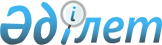 Железин аудандық мәслихатының кейбір шешімдерінің күші жойылды деп тану туралыПавлодар облысы Железин аудандық мәслихатының 2023 жылғы 16 қарашадағы № 64/8 шешімі. Павлодар облысының Әділет департаментінде 2023 жылғы 20 қарашада № 7420-14 болып тіркелді
      Қазақстан Республикасының "Құқықтық актілер туралы" Заңының 27-бабына сәйкес, Железин аудандық мәслихаты ШЕШІМ ҚАБЫЛДАДЫ:
      1. Осы шешімнің қосымшасына сәйкес Железин аудандық мәслихатының кейбір шешімдерінің күші жойылды деп танылсын.
      2. Осы шешім оның алғашқы ресми жарияланған күнінен кейін күнтізбелік он күн өткен соң қолданысқа енгізіледі. Железин аудандық мәслихатының күші жойылды деп танылған кейбір шешімдерінің тізбесі
      1. Павлодар облысы Железинка аудандық мәслихатының 2014 жылғы 05 қарашадағы № 225-5/30 "Железин ауданы Ақтау ауылдық округінің аумағында бөлек жергілікті қоғамдастық жиындарын өткізу қағидаларын және жергілікті қоғамдастық жиынына қатысу үшін ауыл тұрғындары өкілдерінің санын бекіту туралы" шешімі (нормативтік құқықтық актілерді мемлекеттік тіркеу тізілімінде № 4191 болып тіркелген);
      2. Павлодар облысы Железинка аудандық мәслихатының 2014 жылғы 05 қарашадағы № 226-5/30 "Железин ауданы Алакөл ауылдық округінің аумағында бөлек жергілікті қоғамдастық жиындарын өткізу қағидаларын және жергілікті қоғамдастық жиынына қатысу үшін ауыл тұрғындары өкілдерінің санын бекіту туралы" шешімі (нормативтік құқықтық актілерді мемлекеттік тіркеу тізілімінде № 4190 болып тіркелген);
      3. Павлодар облысы Железинка аудандық мәслихатының 2014 жылғы 05 қарашадағы № 227-5/30 "Железин ауданы Башмачин ауылдық округінің аумағында бөлек жергілікті қоғамдастық жиындарын өткізу қағидаларын және жергілікті қоғамдастық жиынына қатысу үшін ауыл тұрғындары өкілдерінің санын бекіту туралы" шешімі (нормативтік құқықтық актілерді мемлекеттік тіркеу тізілімінде № 4182 болып тіркелген);
      4. Павлодар облысы Железинка аудандық мәслихатының 2014 жылғы 05 қарашадағы № 228-5/30 "Железин ауданы Веселорощин ауылдық округінің аумағында бөлек жергілікті қоғамдастық жиындарын өткізу қағидаларын және жергілікті қоғамдастық жиынына қатысу үшін ауыл тұрғындары өкілдерінің санын бекіту туралы" шешімі (нормативтік құқықтық актілерді мемлекеттік тіркеу тізілімінде № 4192 болып тіркелген);
      5. Павлодар облысы Железинка аудандық мәслихатының 2014 жылғы 05 қарашадағы № 229-5/30 "Железин ауданы Еңбекші ауылдық округінің аумағында бөлек жергілікті қоғамдастық жиындарын өткізу қағидаларын және жергілікті қоғамдастық жиынына қатысу үшін ауыл тұрғындары өкілдерінің санын бекіту туралы" шешімі (нормативтік құқықтық актілерді мемлекеттік тіркеу тізілімінде № 4184 болып тіркелген);
      6. Павлодар облысы Железинка аудандық мәслихатының 2014 жылғы 05 қарашадағы № 230-5/30 "Железин ауданы Железин ауылдық округінің аумағында бөлек жергілікті қоғамдастық жиындарын өткізу қағидаларын және жергілікті қоғамдастық жиынына қатысу үшін ауыл тұрғындары өкілдерінің санын бекіту туралы" шешімі (нормативтік құқықтық актілерді мемлекеттік тіркеу тізілімінде № 4183 болып тіркелген);
      7. Павлодар облысы Железинка аудандық мәслихатының 2014 жылғы 05 қарашадағы № 231-5/30 "Железин ауданы Қазақстан ауылдық округінің аумағында бөлек жергілікті қоғамдастық жиындарын өткізу қағидаларын және жергілікті қоғамдастық жиынына қатысу үшін ауыл тұрғындары өкілдерінің санын бекіту туралы" шешімі (нормативтік құқықтық актілерді мемлекеттік тіркеу тізілімінде № 4180 болып тіркелген);
      8. Павлодар облысы Железинка аудандық мәслихатының 2014 жылғы 05 қарашадағы № 232-5/30 "Железин ауданы Лесной ауылдық округінің аумағында бөлек жергілікті қоғамдастық жиындарын өткізу қағидаларын және жергілікті қоғамдастық жиынына қатысу үшін ауыл тұрғындары өкілдерінің санын бекіту туралы" шешімі (нормативтік құқықтық актілерді мемлекеттік тіркеу тізілімінде № 4188 болып тіркелген);
      9. Павлодар облысы Железинка аудандық мәслихатының 2014 жылғы 05 қарашадағы № 233-5/30 "Железин ауданы Михайлов ауылдық округінің аумағында бөлек жергілікті қоғамдастық жиындарын өткізу қағидаларын және жергілікті қоғамдастық жиынына қатысу үшін ауыл тұрғындары өкілдерінің санын бекіту туралы" шешімі (нормативтік құқықтық актілерді мемлекеттік тіркеу тізілімінде № 4187 болып тіркелген);
      10. Павлодар облысы Железинка аудандық мәслихатының 2014 жылғы 05 қарашадағы № 234-5/30 "Железин ауданы Новомир ауылдық округінің аумағында бөлек жергілікті қоғамдастық жиындарын өткізу қағидаларын және жергілікті қоғамдастық жиынына қатысу үшін ауыл тұрғындары өкілдерінің санын бекіту туралы" шешімі (нормативтік құқықтық актілерді мемлекеттік тіркеу тізілімінде № 4189 болып тіркелген);
      11. Павлодар облысы Железинка аудандық мәслихатының 2014 жылғы 05 қарашадағы № 235-5/30 "Железин ауданы Озерный ауылдық округінің аумағында бөлек жергілікті қоғамдастық жиындарын өткізу қағидаларын және жергілікті қоғамдастық жиынына қатысу үшін ауыл тұрғындары өкілдерінің санын бекіту туралы" шешімі (нормативтік құқықтық актілерді мемлекеттік тіркеу тізілімінде № 4186 болып тіркелген);
      12. Павлодар облысы Железинка аудандық мәслихатының 2014 жылғы 05 қарашадағы № 236-5/30 "Железин ауданы Прииртышск ауылдық округінің аумағында бөлек жергілікті қоғамдастық жиындарын өткізу қағидаларын және жергілікті қоғамдастық жиынына қатысу үшін ауыл тұрғындары өкілдерінің санын бекіту туралы" шешімі (нормативтік құқықтық актілерді мемлекеттік тіркеу тізілімінде № 4185 болып тіркелген).
					© 2012. Қазақстан Республикасы Әділет министрлігінің «Қазақстан Республикасының Заңнама және құқықтық ақпарат институты» ШЖҚ РМК
				
      Железин аудандық мәслихатының төрағасы 

Т. Даулетов
Железин аудандық
мәслихатының 2023 жылғы
16 қарашадағы № 64/8
шешіміне қосымша